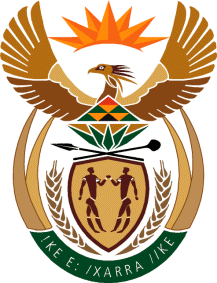 MINISTER OF TOURISMREPUBLIC OF SOUTH AFRICAPrivate Bag X424, Pretoria, 0001, South Africa. Tel. (+27 12) 444 6780, Fax (+27 12) 444 7027Private Bag X9154, Cape Town, 8000, South Africa. Tel. (+27 21) 469 5800, Fax: (+27 21) 465 3216NATIONAL ASSEMBLY:QUESTION FOR WRITTEN REPLY:Question Number:	497Date of Publication:	23 August 2019NA IQP Number:	10Date of reply:		 06 September 2019Mr M S F de Freitas (DA) to ask the Minister of Tourism:(a) On what date was a certain person (details furnished) suspended, (b) what are the reasons for the suspension, (c) on what date was the charge sheet issued to the specified person, (d) at what stage is the process, (e) on what date did the official hearings take place, (f) on what date is it anticipated that the matter will be finalised and (g) who is standing in for the person while the process is ongoing?			NW1490EReply:Date of precautionary suspension:As per the report I received from the board. 01 April 2019What are the reasons for the precautionary suspension:To investigate allegations of impropriety against the person, received through the SA Tourism whistle-blowing hotline and protected disclosure.Date of the charge sheet:I’m informed the board served the charge sheet on 24 July 2019What stage is the process:I’m informed that the disciplinary hearing has been scheduled for  September 2019 On what date did the official hearings take place:The matter was originally set-down to be heard on 13-14 August 2019, but postponed When will the matter be finalised:The hearing will be set-down for 5-10 days during September 2019.Who is standing in for the person: The Chief Operations Officer.